	Tribunal Reference No 	(office use only)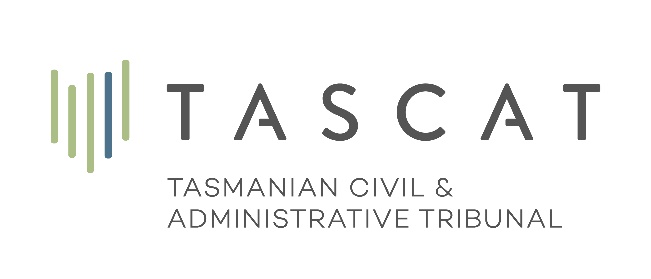 APPLICATION TO BE JOINED AS A PARTY – ALL STREAMSUnder Part 8, Division 5, Section 96 of the Tasmanian Civil & Administrative Tribunal Act 2020TRIBUNAL STREAM  Guardianship 	  Mental Health  Resource & Planning	  Personal Compensation	  Anti-Discrimination  Health Practitioners	  Forestry PracticesREFERENCE NUMBER OF PROCEEDINGS YOU ARE APPLYING TO JOIN: DETAILS OF THE PERSON SEEKING TO BE JOINED (APPLICANT)APPLICANT’S REPRESENTATIVE DETAILS (IF ANY)The application needs to be lodged with the Registry of the Tasmanian Civil & Administrative Tribunal.  It can be:Lodged in person at the Tribunal – 38 Barrack Street, HobartMailed to the Registry: GPO Box 1311, Hobart 7000Emailed to the relevant Stream of the Tribunal: Guardianship Steam – guardianship@tascat.tas.gov.au Mental Health Stream – applications.mentalhealth@tascat.tas.gov.au Resource & Planning and Forestry Streams – resourceplanning@tascat.tas.gov.au Personal Compensation Stream – wrc.personalcompensation@tascat.tas.gov.auAnti-Discrimination Stream – antidiscrimination@tascat.tas.gov.au Health Practitioners Stream – healthpractitioners@tascat.tas.gov.au Forestry Practices Stream – forestry@tascat.tas.gov.auPlease note that pursuant to Section 125(3) of the Tasmanian Civil & Administrative Tribunal Act 2020 in providing the Tribunal with an email address you consent to receiving all further information and notification regarding these proceedings by email. As such you must ensure that you check your email account on a daily basis in the event there is important communication from the Tribunal. The Tribunal will not forward hard copy documentation unless it is specifically requested.All information and material that forms this application is a public document which means that if another person requests a copy of your application we can provide it to them, except if your application is under the protective division. There are no fees to apply to join as a party in the Protective Division.  There may be fees applicable for matters in the General Division.  Please refer to the Fact Sheet for information. PERSONAL INFORMATION PROTECTION STATEMENTPersonal information will be collected from you for the purpose of performing the Tribunal’s statutory functions in conducting appeals and applications. This information will be primarily used by the Tribunal for contacting you in order to advise you of procedures, appointments and providing such other information as necessary. You are required to provide this information by the Tasmanian Civil & Administrative Act 2020, and such other legislation where application may be made to the Tribunal. Failure to provide this information may result in the Tribunal being unable to process your appeal/application and consequential orders made that any such appeal or application be dismissed. Your personal information will be used for the primary purpose for which it is collected, and it will be disclosed to other parties to the proceedings. You should note that Notices of Appeal and Applications are documents, which may be made available to members of the public on request to the Tribunal having regard to the provisions of the Tasmanian Civil and Administrative Tribunal Act 2020 and other legislation that regulates the release of information (see Section 110 of the TASCAT Act 2020 for example). You should also note that any information disclosed in a public hearing as part of evidence, may be made available to members of the public on request having regard to the same provisions referred to above.Your basic personal information may be disclosed to other public sector bodies where necessary for the efficient storage and use of the information. Personal information will be managed in accordance with the Personal Information Protection Act 2004 and may be accessed by the individual to whom it relates on request to the Registry of the Tasmanian Civil & Administrative Tribunal.Name:Preferred title (Mr/Mrs/Ms/Mx/Dr/other (please specify):Address:Mailing address: (if different from above address):Preferred Phone Number:E-mail:This will be the Tribunal’s primary method of contact with you.Name:Preferred title (Mr/Mrs/Ms/Mx/Dr/other): (please specify)Address: Preferred Phone Number:E-mail:This will be the Tribunal’s primary method of contact with you.REASONS FOR WHY YOU ARE SEEKING TO BECOME A PARTY Please refer to the Tribunal’s Information Sheet (Applying To be Joined As a Party) so you provide the right information for the type of proceedings you are wanting to join.REASONS FOR WHY YOU ARE SEEKING TO BECOME A PARTY Please refer to the Tribunal’s Information Sheet (Applying To be Joined As a Party) so you provide the right information for the type of proceedings you are wanting to join.